تخطيط الدرس السادس "لنحافظ على صحة القلب وأوعية الدم"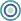 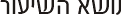 الدمالدم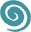 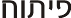 כתיבה ופיתוח دولت حسينية  بإرشاد د.عبير عابد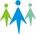 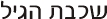 الصف الخامسالصف الخامس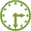 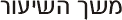  45 د 45 د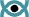 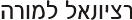 الدرس السادس من الوحدة، بعد أن تعلم الطلاب عن جهاز النقل وأهمية في نقل المواد سيقوم المعلم اليوم بالتعليم عن أهمية الحفاظ على صحة القلب والأمراض المتعلقة بالقلب وأهمية نمط الحياة الصحي. الدرس السادس من الوحدة، بعد أن تعلم الطلاب عن جهاز النقل وأهمية في نقل المواد سيقوم المعلم اليوم بالتعليم عن أهمية الحفاظ على صحة القلب والأمراض المتعلقة بالقلب وأهمية نمط الحياة الصحي. 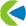   קישור למסמך הסטנדרטים במוט לביהס היסודי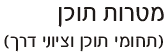 תחום תוכן: מדעי חיים. תחום משנה: האדם, בריאתו, התנהגותו ואיכות חייו.  סטנדרט תוכן: התלמידים יכירו מבנים בגוף האדם, יבינו עקרונות   הקשורים לתפקוד גוף אדם ופיתחו מודעות לצורך בשמירה ובקידום הבריאות ואיכות חיים.ציוני דרך: התלמידים יציינו את תפקידי מערכת הדם (הובלת חומרים)أهداف في مجال المعرف:أن يذكر الطالب مما يتكون سائل الدمأن يعدد الطالب أسماء خلايا الدمأن يذكر الطالب ماذا نعني بتصلب الشرايين.أن يعدد الطالب ماذا يجب أن يفعل ليحافظ على نمط حياةأهداف في مجال التفكير:أن يجد الطالب العلاقة بين نمط الحياة الصحي ومرض تصلب الشرايينأن يجد الطالب العلاقة بين تصلب الشرايين ونوبة القلب.أن يبدي الطالب رأيه في قضية التبرع بالدم.תחום תוכן: מדעי חיים. תחום משנה: האדם, בריאתו, התנהגותו ואיכות חייו.  סטנדרט תוכן: התלמידים יכירו מבנים בגוף האדם, יבינו עקרונות   הקשורים לתפקוד גוף אדם ופיתחו מודעות לצורך בשמירה ובקידום הבריאות ואיכות חיים.ציוני דרך: התלמידים יציינו את תפקידי מערכת הדם (הובלת חומרים)أهداف في مجال المعرف:أن يذكر الطالب مما يتكون سائل الدمأن يعدد الطالب أسماء خلايا الدمأن يذكر الطالب ماذا نعني بتصلب الشرايين.أن يعدد الطالب ماذا يجب أن يفعل ليحافظ على نمط حياةأهداف في مجال التفكير:أن يجد الطالب العلاقة بين نمط الحياة الصحي ومرض تصلب الشرايينأن يجد الطالب العلاقة بين تصلب الشرايين ونوبة القلب.أن يبدي الطالب رأيه في قضية التبرع بالدم.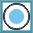  מושגים עיקריים לשיעור זהتصلب الشرايين، جلطة القلب، التبرع بالأعضاء، نمط حياة صحي.تصلب الشرايين، جلطة القلب، التبرع بالأعضاء، نمط حياة صحي.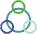 
(סמנו ופרטו את המתאים)
קישור למסמך המיומנויות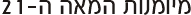 אוריינות מדיה ומידע ( איתור מידע/ הערכת מידע/ שימוש במספר סוגי מידע: טקסט/תמונה/ קול).

מיומנויות תקשורת    (דוא"ל / פורום/ בלוגים/ עריכה שיתופית)

חשיבה ופיתרון בעיות (זיהוי בעיה/ הגדרת הצורך במידע לפתרון הבעיה/ הצגת מרחב פתרונות תוך שימוש במקורות מידע שונים/ בדרכי הצגה מגוונים/ )

מיומנויות בינאישיות ועבודה שיתופית ( בסביבה מתוקשבת: עריכה שיתופית, קבוצות דיון, הבניית  ידע משותף בקובץ, באתר)

למידה והתנהלות עצמאית (במשימות מתוקשבות: למידה עצמית /  למידה תוך קבלת משוב LMS / למידה תוך הבניית ידע)سيتضمن الدرس نقاش.אוריינות מדיה ומידע ( איתור מידע/ הערכת מידע/ שימוש במספר סוגי מידע: טקסט/תמונה/ קול).

מיומנויות תקשורת    (דוא"ל / פורום/ בלוגים/ עריכה שיתופית)

חשיבה ופיתרון בעיות (זיהוי בעיה/ הגדרת הצורך במידע לפתרון הבעיה/ הצגת מרחב פתרונות תוך שימוש במקורות מידע שונים/ בדרכי הצגה מגוונים/ )

מיומנויות בינאישיות ועבודה שיתופית ( בסביבה מתוקשבת: עריכה שיתופית, קבוצות דיון, הבניית  ידע משותף בקובץ, באתר)

למידה והתנהלות עצמאית (במשימות מתוקשבות: למידה עצמית /  למידה תוך קבלת משוב LMS / למידה תוך הבניית ידע)سيتضمن الدرس نقاش.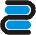  חומרי הוראה
 כתובים ומתוקשביםسيتضمن الدرس عارضة.ومقطعين من الفيديوسيتضمن الدرس عارضة.ومقطعين من الفيديو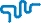 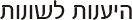 لقد  تم عرض المادة بصورتين مرة من خلال مقطع فيديو لغته بسيطة والمرة الثانية من خلال قطعة علمية.لقد  تم عرض المادة بصورتين مرة من خلال مقطع فيديو لغته بسيطة والمرة الثانية من خلال قطعة علمية.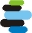 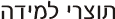 من خلال حل الطلاب لورقة العمل، وحل الطلاب لجدول المقارنة في نهاية الدرس.من خلال حل الطلاب لورقة العمل، وحل الطلاب لجدول المقارنة في نهاية الدرس.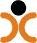 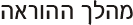 בשיעור זה חלקים:
חלק א' –  تصلب الشرايين
חלק ב' – التبرع بالأعضاء בשיעור זה חלקים:
חלק א' –  تصلب الشرايين
חלק ב' – التبرع بالأعضاء זמן
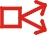 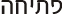 הנחיות לתלמידהמלצות למורהعلى الطالب أن يجب على الأسئلة المعروضة في الشريحة رقم 2 والأسئلة هي:مما يتكون سائل الدم؟ عدد أنواع خلايا الدم؟ على المعلم أن يقوم بعرض الشريحة رقم 2 ليعرض الأسئلة ويختار الطلاب الذين سيجيبون على الأسئلة وسيقوم بتوجيه الطلاب3 دقائق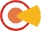 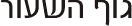 התנסותالإستدراجالعرض הנחיות לתלמידהמלצות למורההתנסותالإستدراجالعرض   على الطالب أن يجيب عن السؤال التالي:لقد تعلمنا في الدروس السابقة عن جهاز النقل أنه يقوم بنقل المواد من خلال الدم وعبر الأوعية الدموية بواسطة ضخه من خلال القلب.ماذا تتوقع لو أن أحد الشرايين قد أنغلق؟؟! على الطالب في مرحلة العرض أن يشاهد مقطع الفيديو ويمكنه أن يسأل المعلم سؤال ان لم يفهم معلومة . من ثم عليه الاصغاء لشرح المعلمسيقوم المعلم بعرض الشريحة رقم 3، وسيقوم بقراءة السؤال ويختار الطلاب الذين سيجيبون على السؤال وسيقوم بتوجيههم للاجابة ان احتاج الأمر ذلكعلى المعلم أن يقوم بعرض مقطع الفيديو من خلال الشريحة رقم 4 ومن ثم سيشرح عن تصلب الشرايين بالاستعانة بصورة توضيحية توضح مراحل انغلاق الشرايين 3 دقائق7 دقائقהתנסותالإستدراجالعرض התנסותالإستدراجالعرض 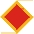 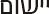 הנחיות לתלמידהמלצות למורה15 دقيقةعلى الطالب أن يتوجه للكتاب صفحة 197 لقراءة القطعة مع المعلم ومن ثم قرائتها لوحده، القطعة العلمية  بعنوان "أمراض القلب صعب علاجها- سهل علاجها"ومن ثم عليه الإنتقال للصفحة التالية للإجابة عن الأسئلةعلى المعلم أن يعمل موجه وأن يقرأ القطعة قراءة أولى للطلاب ومن ثم يتيح للطلاب أن يقرأوها ويقموا بحل الأسئلة وهو سيكون موجه للطلاب وسيساعدهم في حل الأسئلة.15 دقيقةالعرض رقم 2على الطلاب مشاهدة مقطع الفيديو عن التبرع بالأعضاء على المعلم أن يقوم بعرض مقطع الفيديو الذي في الشريحة رقم 86 دقائقالتطبيق رقم 2على الطالب أن يقوم بقراءة القطعة صفحة 201 ومن ثم الإجابة على أسئلة النقاش التي في الشريحة رقم 8سيوجه المعلم الطلاب للصفحة 201 لقراءة القطعة العلمية بعنون "زرع الأعضاء والتبرع بالأعضاء" وبعد ذلك سيقوم المعلم بإدارة نقاش في الصف حول الأسئلة المعروضة في الشريحة رقم 8 والأسئلة هي:1. ما هو موقفكم بالنسبة للتبرع بالأعضاء؟ 2. هل أنتم مستعدون للتوقيع على موافقة كهذه عندما تكبرون؟ 10 دقائق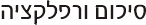 המגשההנחיות לתלמידהמלצות למורה6 دقائقהמגשהفي هذه المرحلة على الطالب أن يجيب على الأسئلة التالية:ما المقصود بـ:التصلب الشرايين؟ ما هي العوامل التي تؤثر وتزيد من احتمال تصلب الشرايين؟ كيف يمكننا اعتبار التبرع بالأعضاء مساهمة اجتماعية؟ سيقوم المعلم بعرض الشريحة رقم 9 وهي تحوي على أسئلة مراجعة للدرس سيقوم المعلم بإختيار الطلاب الذين سيجوبون على الأسئلة وتوجيههم للإجابة الصحيحة ان احتاج الأمر لذلك.ومن ثم سيقوم المعلم بالطلب من الطلاب مراجعة وحدة القلب وذلك ليكونوا جاهزين لإختبار الدرس القادم.6 دقائقהערכההנחיות לתלמידהמלצות למורההערכהسيقييم الطالب نفسه من خلال الاجابة على أسئلة فهم المقروء التي تلي القطعة العلمية الأولى صفحة 198سيقوم المعلم بتقييم الطلاب من خلال إجاباتهم على اسئلة فهم المقروء التي تلي القطعة العلمية الأولى صفحة 198 ومن ثم سيقوم بتقييمهم من خلال النقاش الذي سيدور حول التبرع بالأعضاء في مرحلة التطبيق2.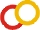 רפלקציהهل الاستعانة بالأفلام ساهم في فهم موضوع تصلب الشرايين؟هل قضية التبرع بالأعضاء أصبحت واضحة بالنسبة لك؟هل الاستعانة بالأفلام ساهم في فهم موضوع تصلب الشرايين؟هل قضية التبرع بالأعضاء أصبحت واضحة بالنسبة لك؟دقيقة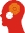 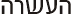 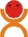 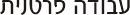 المهمة الأولى وقي قراءة القطعة العلمية صفحة 197 والإجابة على الأسئلة.المهمة الأولى وقي قراءة القطعة العلمية صفحة 197 والإجابة على الأسئلة.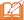 שיעורי ביתلا يوجد وظيفة بل عليهم مراجعة المواد التي تعلمناها في هذه الوحدة من أجل التحضير للإختبار في الدرس القادم.لا يوجد وظيفة بل عليهم مراجعة المواد التي تعلمناها في هذه الوحدة من أجل التحضير للإختبار في الدرس القادم.